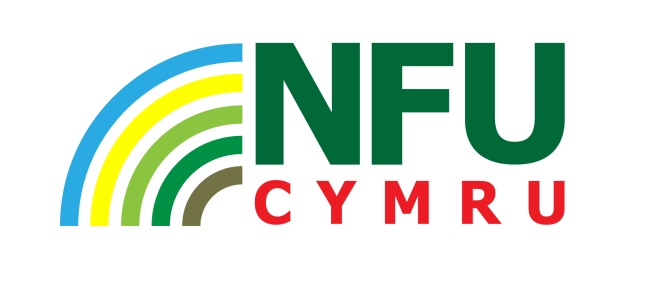 Grŵp Cenhedlaeth NesafFfurflen GaisDychweler ffurflenni wedi eu cwblhau i NFU CymruE-bost: lowri.morris@nfu.org.uk neu drwy’r post i: NFU Cymru, Tŷ Amaeth, Maes y Sioe Frenhinol, Llanfair ym Muallt, Powys LD2 3TU.Enw:	Cyfeiriad:Rhif ffôn:Ffôn symudol:E-bost:Rhif aelodaeth NFU (os gwyddys):Oed:Facebook/dolen Twitter:Prif feysydd o ddiddordeb:Disgrifiwch natur eich ymwneud gyda busnes fferm: Disgrifiwch natur eich ymwneud gyda busnes fferm: Pa faterion ddylai’r Grŵp drafod?Pa faterion ddylai’r Grŵp drafod?Heb ddefnyddio mwy na 300 o eiriau, byddwch cystal ag amlygu’r hyn y gallwch gyfrannu i Grŵp Cenhedlaeth Nesaf (e.e., profiad perthnasol, cynrychiolaeth, diddordebau ayyb).Heb ddefnyddio mwy na 300 o eiriau, byddwch cystal ag amlygu’r hyn y gallwch gyfrannu i Grŵp Cenhedlaeth Nesaf (e.e., profiad perthnasol, cynrychiolaeth, diddordebau ayyb).